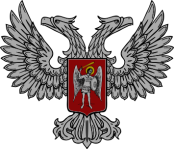 АДМИНИСТРАЦИЯ ГОРОДА ГОРЛОВКА РАСПОРЯЖЕНИЕ   главы администрации30  ноября  2017 г.	                                                        № 1029-р                                     г. ГорловкаО заключении на новый срок договоров аренды  муниципального имуществаРассмотрев обращения субъектов хозяйствования о заключении на новый срок договоров аренды муниципального имущества, руководствуясь пунктами 8.4, 8.13 раздела 8 Временного Порядка аренды имущества муниципальной (коммунальной) собственности города Горловка, утвержденного распоряжением главы администрации города Горловка от 03 апреля 2017 г. № 248-р (зарегистрировано в Горловском городском отделе юстиции Министерства юстиции Донецкой Народной Республики 26 апреля 2017 г. № 1971), подпунктом 3.2.3 пункта 3.2 раздела 3, пунктом 4.1 раздела 4 Положения об администрации города Горловка, утвержденного распоряжением главы администрации города Горловка от 13 февраля 2015 г. № 1-р	1. Разрешить учреждению культуры Дворец культуры «Шахтер» (Пантюх) заключить на новый срок договор аренды муниципального имущества с физическим – лицом предпринимателем на нежилое помещение площадью 48,3 кв.м, расположенного по адресу: просп. Ленина, 22, для осуществления продажи товаров бывших в употреблении сроком до 31 октября 2019  года.2. Разрешить центру первичной медико – санитарной помощи № 3 города Горловка (Василевич) заключить на новый срок договоры аренды муниципального имущества:2.1 С Республиканским центром экстренной медицины и медицины катастроф Донецкой Народной Республики Обособленным структурным подразделением Станцией скорой медицинской помощи г. Горловки на нежилые помещения площадью 198,6 кв.м, расположенные по адресу: ул. Медицинская, 15, для оказания медицинской помощи населению сроком на 1 год.22.2. С Городской стоматологической поликлиникой № 4 города Горловка на нежилые помещения, расположенные по адресам: ул. Медицинская, 15, площадью        39,9 кв.м, ул. Санаторная, 9, площадью 37,1 кв.м для оказания стоматологических услуг сроком на 1 год.2.3. С физическим лицом – предпринимателем на нежилые помещения, расположенные по адресу: ул. Медицинская, 15, площадью 5 кв.м для размещения буфета, площадью 6 кв.м для предоставления услуг по ксерокопированию сроком до 29 ноября 2019 года.2.4. С Городской больницей № 3 города Горловка на нежилые помещения, расположенные по адресам: ул. Медицинская, 15, площадью 1693,3 кв.м,                          ул. Санаторная, 9, площадью 171,8 кв.м для оказания медицинской помощи населению сроком на 1 год.И.о. главы администрации                                                                И.С. Приходько